О проекте решения «О внесении изменений в Устав муниципального образования «Муниципальный округ Можгинский район Удмуртской Республики»             Рассмотрев проект решения Совета депутатов муниципального образования «Муниципальный округ Можгинский район Удмуртской Республики»  «О внесении изменений в Устав муниципального образования «Муниципальный округ Можгинский район Удмуртской Республики», руководствуясь  Уставом муниципального образования «Муниципальный округ Можгинский район Удмуртской Республики»,  СОВЕТ ДЕПУТАТОВ РЕШИЛ:             1. Опубликовать прилагаемый проект решения «О внесении изменений в Устав муниципального образования «Муниципальный округ Можгинский район Удмуртской Республики» (далее – проект решения),  в порядке, предусмотренном статьями 40 и 43 Устава муниципального образования «Муниципальный округ Можгинский район Удмуртской Республики».              Одновременно с проектом решения «О внесении изменений в Устав муниципального образования «Муниципальный округ Можгинский район Удмуртской Республики» опубликовать настоящее решение.             2. Председателю Совета депутатов муниципального образования «Муниципальный округ Можгинский район Удмуртской Республики» организовать и обеспечить проведение публичных слушаний по проекту решения в порядке, предусмотренном Положением о порядке организации и проведения публичных слушаний на территории муниципального образования «Муниципальный округ Можгинский район Удмуртской Республики». 3. Установить, что предложения и замечания к проекту решения представляются в  Совет депутатов муниципального образования «Муниципальный округ Можгинский район Удмуртской Республики» по адресу: г. Можга,  ул. Можгинская, д. 59, каб. 411,  в срок до 19 июня 2024 года на имя Председателя Совета депутатов муниципального образования «Муниципальный округ Можгинский район Удмуртской Республики» в письменном виде и должны содержать:фамилию, имя, отчество и адрес места жительства гражданина – автора замечаний и предложений, дату направления замечаний и предложений и собственноручную подпись гражданина (наименование и адрес места нахождения организации – автора замечаний и предложений, дату направления замечаний и предложений и собственноручную подпись руководителя организации);при направлении предложений и замечаний от группы граждан – протокол собрания граждан с указанием фамилии, имени, отчества и адреса места жительства гражданина – представителя группы граждан;номер пункта проекта  решения, в который вносятся замечания и предложения;формулировку собственной редакции тех положений проекта решения, в который вносятся замечания и предложения. 4. Для рассмотрения замечаний и предложений к проекту решения образовать рабочую комиссию в следующем составе:Председатель Совета депутатов муниципального образования «Муниципальный округ Можгинский район Удмуртской Республики» Королькова Г. П., руководитель рабочей комиссии,  председатель постоянной комиссии по местному самоуправлению и правовым вопросам  – Попов Н.В.   депутаты   Совета депутатов муниципального образования «Муниципальный округ Можгинский район Удмуртской Республики» – члены постоянной комиссии по местному самоуправлению и правовым вопросам –  Соколов П. А., Борщева О. Ю.          руководитель аппарата Администрации района – Никифорова Т. В.           начальник Управления документационного и  правового обеспечения – Целищева М. П..;           начальник отдела организационной  и правовой работы – юрисконсульт – Максимова Е.С.5. Комиссии совместно с авторами поступивших предложений и замечаний к проекту решения организовать их рассмотрение и в срок до 25 июня 2024 года представить указанные предложения и замечания на рассмотрение Совета депутатов муниципального образования «Муниципальный округ Можгинский район Удмуртской Республики».            6. Обеспечение извещением авторов поступивших предложений и замечаний к проекту решения и приглашение их на заседание Совета депутатов для участия в рассмотрении соответствующих предложений возложить на Управление документационного и  правового обеспечения.        7. Рассмотрение проекта решения включить в повестку дня очередной сессии  Совета депутатов муниципального образования «Муниципальный округ Можгинский район Удмуртской Республики».Председатель Совета депутатовмуниципального образования«Муниципальный округ Можгинский район Удмуртской Республики»                                                                               Г. П. КорольковаГлава муниципального образования«Муниципальный округ Можгинский район Удмуртской Республики»                                                                              А. Г. ВасильевПроект вносит:Руководитель аппарата Администрации района                                                                       Т. В. НикифороваСогласовано:Председатель Совета депутатовмуниципального образования «Муниципальный округМожгинский район Удмуртской Республики»                                                                         Г. П. КорольковаГлава муниципального образования«Муниципальный округ Можгинский район Удмуртской Республики»                                                                                                             А. Г. ВасильевНачальник отдела организационной и правовой работы – юрисконсульт                                                                                           Е. С. МаксимоваПриложениек решению Совета депутатовмуниципального образования«Муниципальный округ Можгинский районУдмуртской Республики»от 29 мая 2024 года № ____О внесении изменений в Устав муниципального образования «Муниципальный округ Можгинский район Удмуртской Республики»              В соответствии с Федеральным законом от 6 октября 2003 года № 131-ФЗ «Об общих принципах организации местного самоуправления в Российской Федерации»,  Уставом муниципального образования «Муниципальный округ Можгинский район Удмуртской Республики»,     СОВЕТ ДЕПУТАТОВ РЕШИЛ:Внести в Устав муниципального образования «Муниципальный округ Можгинский район Удмуртской Республики», принятый решением Совета депутатов муниципального образования «Муниципальный округ Можгинский район Удмуртской Республики» от 15 ноября 2021 года № 3.7 (с изменениями внесенными решениями Совета депутатов муниципального образования «Муниципальный округ Можгинский район Удмуртской Республики» от 12 октября 2022 года № 9.8, от 18 октября 2023 года № 16.5), следующие изменения:в статье 7:      пункт 40 изложить в следующей редакции:      «40) организация и осуществление мероприятий по работе с детьми и молодежью, участие в реализации молодежной политики, разработка и реализация мер по обеспечению и защите прав и законных интересов молодежи, разработка и реализация муниципальных программ по основным направлениям реализации молодежной политики, организация и осуществление мониторинга реализации молодежной политики в муниципальном округе;»;      пункт 41 дополнить словами «, а также правил использования водных объектов для рекреационных целей»;     после пункта 47 дополнить новым абзацем  следующего содержания:     «48) осуществление выявления объектов накопленного вреда окружающей среде и организация ликвидации такого вреда применительно к территориям, расположенным в границах земельных участков, находящихся в собственности муниципального округа.»;пункт 43 статьи 26 изложить в следующей редакции:«43) учреждение печатного средства массовой информации и (или) сетевого издания для обнародования муниципальных правовых актов, доведения до сведения жителей муниципального образования официальной информации;»; в  статье 32:      в пункте 5 слова «федеральными законами» заменить словами «Федеральным законом «Об общих принципах организации местного самоуправления в Российской Федерации»;      пункт 43 изложить в следующей редакции:      «43) организация и осуществление мероприятий по работе с детьми и молодежью, участие в реализации молодежной политики, разработка и реализация мер по обеспечению и защите прав и законных интересов молодежи, разработка и реализация муниципальных программ по основным направлениям реализации молодежной политики, организация и осуществление мониторинга реализации молодежной политики в муниципальном округе;»;      пункт 44 дополнить словами «, а также правил использования водных объектов для рекреационных целей;»;     дополнить пунктом 44.1 следующего содержания:     «44.1) осуществление выявления объектов накопленного вреда окружающей среде и организация ликвидации такого вреда применительно к территориям, расположенным в границах земельных участков, находящихся в собственности муниципального округа.»;  в статье 40:в наименовании слова «опубликования (обнародования)» заменить словами «обнародования»;по тексту слова «опубликование (обнародование)» в соответствующем падеже заменить словом «обнародование» в соответствующем падеже;       5) в статье 41:в наименовании слова «опубликования (обнародования)» заменить словом «обнародования»;в части 1 слова «опубликование (обнародование)» заменить словом «обнародование», слова «публикуются (обнародуются)» заменить словом «обнародуются»;в частях 2, 3 слова «опубликование (обнародование)» заметь словом «обнародование»;        6) в статье 42:наименование изложить в следующей редакции:«Статья 42. Вступление в силу и обнародование муниципальных правовых актов»;в части 1  слова «опубликование (обнародование)» в соответствующем падеже заменить словом «обнародование» в соответствующем падеже;часть 4 изложить в следующей редакции:«4. Муниципальные нормативные правовые акты, затрагивающие права, свободы и обязанности человека и гражданина, муниципальные нормативные правовые акты, устанавливающие правовой статус организаций, учредителем которых выступает муниципальное образование, а также соглашения, заключаемые между органами местного самоуправления, вступают в силу после их официального обнародования.»;       2. Главе муниципального образования «Муниципальный округ Можгинский район Удмуртской Республики» направить настоящее решение на государственную регистрацию в порядке, предусмотренном Федеральным законом от 21 июля 2005 года № 97-ФЗ «О государственной регистрации уставов муниципальных образований».Настоящее решение подлежит официальному опубликованию после государственной регистрации и вступает в силу после официального опубликования.Председатель Совета депутатов муниципального образования      		                             «Муниципальный округ Можгинский районУдмуртской Республики»                                                                                      Г. П. КорольковаГлава муниципального образования «Муниципальный округ Можгинский районУдмуртской Республики»                                                                                             А. Г. Васильев        г. Можга«___»________2024  года         № ____Пояснительная запискак решению Совета депутатов муниципального образования «Муниципальный округ Можгинский район Удмуртской Республики»О проекте решения «О внесении изменений в Устав муниципального образования «Муниципальный округ Можгинский район Удмуртской Республики»         Проект решения «О внесении изменений в Устав муниципального образования «Муниципальный округ Можгинский район Удмуртской Республики» (далее – проект решения) разработан в целях приведения Устава  района  в соответствие с Федеральным  Законом  от  6 октября 2003 года № 131-ФЗ «Об общих принципах организации местного самоуправления в Российской Федерации».     Федеральным законом от 02.11.2023 № 517-ФЗ «О внесении изменений в Федеральный закон «Об общих принципах организации местного самоуправления», вступившим в силу с 13.11.2023, к вопросам местного значения муниципальных образований отнесены:- организация и осуществление мероприятий по работе с детьми и молодежью;- участие в реализации молодежной политики;- разработка и реализация мер по обеспечению и защите прав и законных интересов молодежи;- разработка и реализация муниципальных программ по основным направлениям реализации молодежной политики--организация и осуществление мониторинга реализации молодежной политики (п. 30 ч. 1 ст. 14, п. 27 ч. 1 ст. 15, п. 34 ч. 1 ст. 16 Федеральный закон № 131-ФЗ).Кроме того, названным Федеральным законом разграничены понятия «официальное опубликование» и «обнародование» муниципальных нормативных правовых актов.Теперь муниципальные нормативные правовые акты, затрагивающие права, свободы и обязанности человека и гражданина, муниципальные нормативные правовые акты, устанавливающие правовой статус организаций, учредителем которых выступает муниципальное образование, а также соглашения, заключаемые между органами местного самоуправления, вступают в силу после их официального обнародования, под которым понимается не только официальное опубликование муниципального правового акта, но и его размещение в местах, доступных для неограниченного круга лиц, на официальном сайте муниципального образования в информационно-телекоммуникационной сети «Интернет», или иным образом, предусмотренным уставом муниципального образования.        Федеральным законом от 04.08.2023 № 449-ФЗ «О внесении изменений в отдельные законодательные акты Российской Федерации» (далее – Закон №449-ФЗ) усовершенствованы мероприятия по инвентаризации и учету объектов накопленного вреда окружающей среде.      Полномочия по обследованию и оценке объектов накопленного вреда окружающей среде (далее – объекты НВОС), в том числе по оценке воздействия объектов НВОС на жизнь и здоровье граждан, переданы федеральному органу исполнительной власти, уполномоченному Правительством Российской Федерации. Органы местного самоуправления вправе осуществлять такие обследование и оценку, за исключением оценки воздействия объектов НВОС на жизнь и здоровье граждан, по согласованию с уполномоченным Правительством Российской Федерации федеральным органом исполнительной власти.     Законом № 449-ФЗ также уточнены положения о ликвидации накопленного вреда окружающей среде. Предусмотрено, что организация ликвидации накопленного вреда окружающей среде применительно к территории, расположенной в границах земельных участков, находящихся в собственности муниципального образования, осуществляется органами местного самоуправления.В соответствии с предложенным проектом решения:проект Устава района будет размещен на официальном сайте муниципального образования для проведения публичных слушаний; в срок до 19 июня 2024 года  принимаются предложения и замечания к проекту решения. Образуется рабочая комиссия по рассмотрению предложений и замечаний. Комиссия в срок до 29 июня  проводит заседание и представляет свой протокол в Совет депутатов для  рассмотрения на очередном заседании сессии.Руководитель аппарата Администрации района                                   Т. В. НикифороваСравнительная таблицапо внесению изменений в Устав муниципального образования «Муниципальный округ Можгинский район Удмуртской Республики»СОВЕТ  ДЕПУТАТОВМУНИЦИПАЛЬНОГО ОБРАЗОВАНИЯ«МУНИЦИПАЛЬНЫЙ ОКРУГ МОЖГИНСКИЙ РАЙОН УДМУРТСКОЙ РЕСПУБЛИКИ»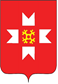 «УДМУРТ ЭЛЬКУНЫСЬ МОЖГА  ЁРОС МУНИЦИПАЛ ОКРУГ» МУНИЦИПАЛ КЫЛДЫТЭТЫСЬДЕПУТАТЪЕСЛЭН КЕНЕШСЫг. Можга29 мая 2024 года№  _____СОВЕТ  ДЕПУТАТОВМУНИЦИПАЛЬНОГО ОБРАЗОВАНИЯ«МУНИЦИПАЛЬНЫЙ ОКРУГ МОЖГИНСКИЙ РАЙОН УДМУРТСКОЙ РЕСПУБЛИКИ»«УДМУРТ ЭЛЬКУНЫСЬ МОЖГА  ЁРОС МУНИЦИПАЛ ОКРУГ» МУНИЦИПАЛ КЫЛДЫТЭТЫСЬДЕПУТАТЪЕСЛЭН КЕНЕШСЫСтатья, частьДействующая редакцияПредлагаемая  редакция Часть 40 статьи 7«Вопросы местного значения муниципального образованияорганизация и осуществление мероприятий по работе с детьми и молодежью в муниципальном округе;организация и осуществление мероприятий по работе с детьми и молодежью, участие в реализации молодежной политики, разработка и реализация мер по обеспечению и защите прав и законных интересов молодежи, разработка и реализация муниципальных программ по основным направлениям реализации молодежной политики, организация и осуществление мониторинга реализации молодежной политики в муниципальном округе;Часть 41 статьи 7«Вопросы местного значения муниципального образования41)	осуществление в пределах, установленных водным законодательством Российской Федерации, полномочий собственника водных объектов, установление правил использования водных объектов общего пользования для личных и бытовых нужд и информирование населения об ограничениях использования таких водных объектов, включая обеспечение свободного доступа граждан к водным объектам общего пользования и их береговым полосам;41)	осуществление в пределах, установленных водным законодательством Российской Федерации, полномочий собственника водных объектов, установление правил использования водных объектов общего пользования для личных и бытовых нужд и информирование населения об ограничениях использования таких водных объектов, включая обеспечение свободного доступа граждан к водным объектам общего пользования и их береговым полосам, а также правил использования водных объектов для рекреационных целей;Статья 7 «Вопросы местного значения муниципального образования»  дополняется пунктом 4848) осуществление выявления объектов накопленного вреда окружающей среде и организация ликвидации такого вреда применительно к территориям, расположенным в границах земельных участков, находящихся в собственности муниципального округа.Часть  43 Статьи 26 «Компетенция Совета депутатов» 43)	учреждение печатного средства массовой информации для опубликования муниципальных правовых актов, обсуждения проектов муниципальных правовых актов по вопросам местного значения, доведения до сведения жителей муниципального образования официальной информации о социально-экономическом и культурном развитии муниципального образования, о развитии его общественной инфраструктуры и иной официальной информации; 43) учреждение печатного средства массовой информации и (или) сетевого издания для обнародования муниципальных правовых актов, доведения до сведения жителей муниципального образования официальной информации;Часть 5 Статья 32 «Полномочия Администрации района»5)	осуществление международных и внешнеэкономических связей в соответствии с федеральными законами; Федеральным законом  «Об общих принципах организации местного самоуправления в Российской Федерации»;5)	осуществление международных и внешнеэкономических связей в соответствии с Федеральным законом  «Об общих принципах организации местного самоуправления в Российской Федерации»;Часть 43 Статья 32 «Полномочия Администрации района»43)	организация и осуществление мероприятий по работе с детьми и молодежью в муниципальном образовании; 43)	организация и осуществление мероприятий по работе с детьми и молодежью в муниципальном образовании; организация и осуществление мероприятий по работе с детьми и молодежью, участие в реализации молодежной политики, разработка и реализация мер по обеспечению и защите прав и законных интересов молодежи, разработка и реализация муниципальных программ по основным направлениям реализации молодежной политики, организация и осуществление мониторинга реализации молодежной политики в муниципальном округе;Часть 44 Статья 32 «Полномочия Администрации района»44)	осуществление в пределах, установленных водным законодательством Российской Федерации, полномочий собственника водных объектов, установление правил использования водных объектов общего пользования для личных и бытовых нужд и информирование населения об ограничениях использования таких водных объектов, включая обеспечение свободного доступа граждан к водным объектам общего пользования и их береговым полосам;44)	осуществление в пределах, установленных водным законодательством Российской Федерации, полномочий собственника водных объектов, установление правил использования водных объектов общего пользования для личных и бытовых нужд и информирование населения об ограничениях использования таких водных объектов, включая обеспечение свободного доступа граждан к водным объектам общего пользования и их береговым полосам, а также правил использования водных объектов для рекреационных целей;Статья 32 «Полномочия Администрации района» дополняется пунктом 44.144.1) осуществление выявления объектов накопленного вреда окружающей среде и организация ликвидации такого вреда применительно к территориям, расположенным в границах земельных участков, находящихся в собственности муниципального округа.Статья 40  и по тексту данной статьиСтатья 40. Порядок принятия и официального опубликования (обнародования) решений Совета депутатовСтатья 40. Порядок принятия и официального обнародования решений Совета депутатовСтатья 41  и по тексту данной статьиСтатья 41. Порядок официального опубликования (обнародования) иных муниципальных правовых актов и соглашений, заключаемых органами местного самоуправления муниципального образованияСтатья 41. Порядок официального обнародования иных муниципальных правовых актов и соглашений, заключаемых органами местного самоуправления муниципального образованияСтатья 42  и по тексту данной статьиСтатья 42. Вступление в силу муниципальных правовых актовСтатья 42. Вступление в силу и обнародование муниципальных правовых актовЧасть 1 и  4 статьи 421.Решение Совета депутатов, которое в соответствии с законодательством Российской Федерации, законодательством Удмуртской Республики, настоящим Уставом или самим решением Совета депутатов подлежит официальному опубликованию (обнародованию), вступает в силу одновременно на всей территории муниципального образования после его официального опубликования (обнародования), если законодательством Российской Федерации, законодательством Удмуртской Республики, настоящим Уставом или самим решением Совета депутатов не установлен иной порядок вступления его в силу.4.	Муниципальные нормативные правовые акты, затрагивающие права, свободы и обязанности человека и гражданина, устанавливающие правовой статус организаций, учредителем которых выступает муниципальное образование, а также соглашения, заключаемые между органами местного самоуправления, вступают в силу после их официального опубликования (обнародования)1.	Решение Совета депутатов, которое в соответствии с законодательством Российской Федерации, законодательством Удмуртской Республики, настоящим Уставом или самим решением Совета депутатов подлежит официальному обнародованию, вступает в силу одновременно на всей территории муниципального образования после его официального обнародования, если законодательством Российской Федерации, законодательством Удмуртской Республики, настоящим Уставом или самим решением Совета депутатов не установлен иной порядок вступления его в силу.            4.	Муниципальные нормативные правовые акты, затрагивающие права, свободы и обязанности человека и гражданина, устанавливающие правовой статус организаций, учредителем которых выступает муниципальное образование, а также соглашения, заключаемые между органами местного самоуправления, вступают в силу после их официального обнародования.